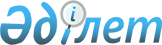 Ұлан аудандық мәслихатының 2019 жылдың 30 желтоқсандағы № 341 "2020-2022 жылдарға арналған Ұлан ауданының ауылдық округтер мен кенттер бюджеті туралы" шешіміне өзгерістер енгізу туралы
					
			Күшін жойған
			
			
		
					Шығыс Қазақстан облысы Ұлан ауданы мәслихатының 2020 жылғы 21 қазандағы № 405 шешімі. Шығыс Қазақстан облысының Әділет департаментінде 2020 жылғы 3 қарашада № 7756 болып тіркелді. Күші жойылды - Шығыс Қазақстан облысы Ұлан ауданы мәслихатының 2020 жылғы 30 желтоқсандағы № 439 шешімімен
      Ескерту. Күші жойылды - Шығыс Қазақстан облысы Ұлан ауданы мәслихатының 30.12.2020 № 439 шешімімен (01.01.2021 бастап қолданысқа енгiзiледi).
      ЗҚАИ-ның ескертпесі.
      Құжаттың мәтінінде түпнұсқаның пунктуациясы мен орфографиясы сақталған.
      Қазақстан Республикасының 2008 жылғы 4 желтоқсандағы Бюджет кодексінің 9-1-бабының 2-тармағына, 75-бабының 2-тармағына, Қазақстан Республикасының 2001 жылғы 23 қаңтардағы "Қазақстан Республикасындағы жергілікті мемлекеттік басқару және өзін-өзі басқару туралы" Заңының 6-бабы 1-тармағының 1) тармақшасына, Ұлан аудандық мәслихатының 2020 жылғы 2 қазандағы № 396 Ұлан аудандық мәслихатының 2019 жылдың 26 желтоқсандағы № 330 "2020-2022 жылдарға арналған Ұлан ауданының бюджеті туралы" шешіміне өзгерістер енгізу туралы" (нормативтік құқықтық актілерді мемлекеттік тіркеу Тізілімінде 7641 нөмірімен тіркелген) шешіміне сәйкес Ұлан аудандық мәслихаты ШЕШІМ ҚАБЫЛДАДЫ:
      1. Ұлан аудандық мәслихаттың 2019 жылғы 30 желтоқсандағы № 341 "2020-2022 жылдарға арналған Ұлан ауданының ауылдық округтер мен кенттер бюджеті туралы" шешіміне (нормативтік құқықтық актілерді мемлекеттік тіркеу Тізілімінде 6682 нөмірімен тіркелген, 2020 жылғы 22 қаңтарда Қазақстан Республикасы нормативтік құқықтық актілерінің Эталондық бақылау банкінде электронды түрде жарияланған) шешіміне келесі өзгерістер мен толықтырулар енгізілсін:
      1 тармақ мынадай редакцияда жазылсын:
      "1. 2020-2022 жылдарға арналған Аблакет ауылдық округінің бюджеті тиісінше 1, 2, 3-қосымшаларға сәйкес, соның ішінде 2020 жылға мынадай көлемдерде бекітілсін:
      1) кірістер – 24893,3 мың теңге, соның ішінде:
      салықтық түсімдер – 9638,3 мың теңге;
      салықтық емес түсімдер – 0,0 мың теңге;
      негізгі капиталды сатудан түсетін түсімдер - 0,0 мың теңге;
      трансферттер түсімі – 15255,0 мың теңге;
      2) шығындар – 27329,0 мың теңге;
      3) таза бюджеттік кредиттеу – 0,0 мың теңге, соның ішінде:
      бюджеттік кредиттер – 0,0 мың теңге;
      бюджеттік кредиттерді өтеу – 0,0 мың теңге;
      4) қаржы активтерімен операциялар бойынша сальдо – 0,0 мың теңге;
      қаржы активтерін сатып алу - 0,0 мың теңге;
      мемлекеттің қаржы активтерін сатудан түсетін түсімдер - 0,0 мың теңге;
      5) бюджет тапшылығы (профициті) – -2435,7 мың теңге;
      6) бюджет тапшылығын қаржыландыру (профицитін пайдалану) – 2435,7 мың теңге;
      қарыздар түсімі – 0,0 мың теңге;
      қарыздарды өтеу – 0,0 мың теңге;
      бюджет қаражатының пайдаланылатын қалдықтары – 2435,7 мың теңге.";
      3 тармақ мынадай редакцияда жазылсын:
      "3. 2020-2022 жылдарға арналған Айыртау ауылдық округінің бюджеті тиісінше 4, 5, 6-қосымшаларға сәйкес, соның ішінде 2020 жылға мынадай көлемдерде бекітілсін:
      1) кірістер – 28078,4 мың теңге, соның ішінде:
      салықтық түсімдер – 5843,0 мың теңге;
      салықтық емес түсімдер – 0,0 мың теңге;
      негізгі капиталды сатудан түсетін түсімдер - 0,0 мың теңге;
      трансферттер түсімі – 22235,4 мың теңге;
      2) шығындар – 29048,3 мың теңге;
      3) таза бюджеттік кредиттеу – 0,0 мың теңге, соның ішінде:
      бюджеттік кредиттер – 0,0 мың теңге;
      бюджеттік кредиттерді өтеу – 0,0 мың теңге;
      4) қаржы активтерімен операциялар бойынша сальдо – 0,0 мың теңге;
      қаржы активтерін сатып алу - 0,0 мың теңге;
      мемлекеттің қаржы активтерін сатудан түсетін түсімдер - 0,0 мың теңге;
      5) бюджет тапшылығы (профициті) – -969,9 мың теңге;
      6) бюджет тапшылығын қаржыландыру (профицитін пайдалану) – 969,9 мың теңге;
      қарыздар түсімі – 0,0 мың теңге;
      қарыздарды өтеу – 0,0 мың теңге;
      бюджет қаражатының пайдаланылатын қалдықтары – 969,9 мың теңге.";
      4-1) тармақ мынадай редакцияда жазылсын:
      "2020 жылы Айыртау ауылдық округінің бюджетінде нысаналы ағымдағы трансферттер 9415,4 мың теңге сомасында қарастырылсын.";
      5 тармақ мынадай редакцияда жазылсын:
      "5. 2020-2022 жылдарға арналған Асубұлақ кентінің бюджеті тиісінше 7, 8, 9-қосымшаларға сәйкес, соның ішінде 2020 жылға мынадай көлемдерде бекітілсін:
      1) кірістер – 37676,5 мың теңге, соның ішінде:
      салықтық түсімдер – 10133,5 мың теңге;
      салықтық емес түсімдер – 0,0 мың теңге;
      негізгі капиталды сатудан түсетін түсімдер - 0,0 мың теңге;
      трансферттер түсімі – 27543,0 мың теңге;
      2) шығындар – 40022,4 мың теңге;
      3) таза бюджеттік кредиттеу – 0,0 мың теңге, соның ішінде:
      бюджеттік кредиттер – 0,0 мың теңге;
      бюджеттік кредиттерді өтеу – 0,0 мың теңге;
      4) қаржы активтерімен операциялар бойынша сальдо – 0,0 мың теңге;
      қаржы активтерін сатып алу - 0,0 мың теңге;
      мемлекеттің қаржы активтерін сатудан түсетін түсімдер - 0,0 мың теңге;
      5) бюджет тапшылығы (профициті) – -2345,9 мың теңге;
      6) бюджет тапшылығын қаржыландыру (профицитін пайдалану) – 2345,9 мың теңге;
      қарыздар түсімі – 0,0 мың теңге;
      қарыздарды өтеу – 0,0 мың теңге;
      бюджет қаражатының пайдаланылатын қалдықтары – 2345,9 мың теңге.";
      7 тармақ мынадай редакцияда жазылсын:
      "7. 2020-2022 жылдарға арналған Бозанбай ауылдық округінің бюджеті тиісінше 10, 11, 12-қосымшаларға сәйкес, соның ішінде 2020 жылға мынадай көлемдерде бекітілсін:
      1) кірістер – 139494,7 мың теңге, соның ішінде:
      салықтық түсімдер – 6257,0 мың теңге;
      салықтық емес түсімдер – 0,0 мың теңге;
      негізгі капиталды сатудан түсетін түсімдер - 0,0 мың теңге;
      трансферттер түсімі – 133237,7 мың теңге;
      2) шығындар – 142054,5 мың теңге;
      3) таза бюджеттік кредиттеу – 0,0 мың теңге, соның ішінде:
      бюджеттік кредиттер – 0,0 мың теңге;
      бюджеттік кредиттерді өтеу – 0,0 мың теңге;
      4) қаржы активтерімен операциялар бойынша сальдо – 0,0 мың теңге;
      қаржы активтерін сатып алу - 0,0 мың теңге;
      мемлекеттің қаржы активтерін сатудан түсетін түсімдер - 0,0 мың теңге;
      5) бюджет тапшылығы (профициті) – -2559,8 мың теңге;
      6) бюджет тапшылығын қаржыландыру (профицитін пайдалану) – 2559,8 мың теңге;
      қарыздар түсімі – 0,0 мың теңге;
      қарыздарды өтеу – 0,0 мың теңге;
      бюджет қаражатының пайдаланылатын қалдықтары – 2559,8 мың теңге.";
      8-1) тармақ мынадай редакцияда жазылсын:
      "2020 жылы Бозанбай ауылдық округінің бюджетінде нысаналы ағымдағы трансферттер 122616,7 мың теңге сомасында қарастырылсын.";
      9 тармақ мынадай редакцияда жазылсын:
      "9. 2020-2022 жылдарға арналған Қасым Қайсенов кентінің бюджеті тиісінше 13, 14, 15-қосымшаларға сәйкес, соның ішінде 2020 жылға мынадай көлемдерде бекітілсін:
      1) кірістер – 61152,1 мың теңге, соның ішінде:
      салықтық түсімдер – 26023,1 мың теңге;
      салықтық емес түсімдер – 0,0 мың теңге;
      негізгі капиталды сатудан түсетін түсімдер - 0,0 мың теңге;
      трансферттер түсімі – 35129,0 мың теңге;
      2) шығындар – 67895,0 мың теңге;
      3) таза бюджеттік кредиттеу – 0,0 мың теңге, соның ішінде:
      бюджеттік кредиттер – 0,0 мың теңге;
      бюджеттік кредиттерді өтеу – 0,0 мың теңге;
      4) қаржы активтерімен операциялар бойынша сальдо – 0,0 мың теңге;
      қаржы активтерін сатып алу - 0,0 мың теңге;
      мемлекеттің қаржы активтерін сатудан түсетін түсімдер - 0,0 мың теңге;
      5) бюджет тапшылығы (профициті) – -6742,9 мың теңге;
      6) бюджет тапшылығын қаржыландыру (профицитін пайдалану) – 6742,9 мың теңге;
      қарыздар түсімі – 0,0 мың теңге;
      қарыздарды өтеу – 0,0 мың теңге;
      бюджет қаражатының пайдаланылатын қалдықтары – 6742,9 мың теңге.";
      11 тармақ мынадай редакцияда жазылсын:
      "11. 2020-2022 жылдарға арналған Саратовка ауылдық округінің бюджеті тиісінше 16, 17, 18-қосымшаларға сәйкес, соның ішінде 2020 жылға мынадай көлемдерде бекітілсін:
      1) кірістер – 21396,0 мың теңге, соның ішінде:
      салықтық түсімдер – 3322,0 мың теңге;
      салықтық емес түсімдер – 0,0 мың теңге;
      негізгі капиталды сатудан түсетін түсімдер - 0,0 мың теңге;
      трансферттер түсімі – 18074,0 мың теңге;
      2) шығындар – 23405,2 мың теңге;
      3) таза бюджеттік кредиттеу – 0,0 мың теңге, соның ішінде:
      бюджеттік кредиттер – 0,0 мың теңге;
      бюджеттік кредиттерді өтеу – 0,0 мың теңге;
      4) қаржы активтерімен операциялар бойынша сальдо – 0,0 мың теңге;
      қаржы активтерін сатып алу - 0,0 мың теңге;
      мемлекеттің қаржы активтерін сатудан түсетін түсімдер - 0,0 мың теңге;
      5) бюджет тапшылығы (профициті) – -2009,2 мың теңге;
      6) бюджет тапшылығын қаржыландыру (профицитін пайдалану) – 2009,2 мың теңге;
      қарыздар түсімі – 0,0 мың теңге;
      қарыздарды өтеу – 0,0 мың теңге;
      бюджет қаражатының пайдаланылатын қалдықтары – 2009,2 мың теңге.";
      13 тармақ мынадай редакцияда жазылсын:
      "13. 2020-2022 жылдарға арналған Таврия ауылдық округінің бюджеті тиісінше 19, 20, 21-қосымшаларға сәйкес, соның ішінде 2020 жылға мынадай көлемдерде бекітілсін:
      1) кірістер – 45847,0 мың теңге, соның ішінде:
      салықтық түсімдер – 12540,0 мың теңге;
      салықтық емес түсімдер – 0,0 мың теңге;
      негізгі капиталды сатудан түсетін түсімдер - 0,0 мың теңге;
      трансферттер түсімі – 33307,0 мың теңге;
      2) шығындар – 48727,3 мың теңге;
      3) таза бюджеттік кредиттеу – 0,0 мың теңге, соның ішінде:
      бюджеттік кредиттер – 0,0 мың теңге;
      бюджеттік кредиттерді өтеу – 0,0 мың теңге;
      4) қаржы активтерімен операциялар бойынша сальдо – 0,0 мың теңге;
      қаржы активтерін сатып алу - 0,0 мың теңге;
      мемлекеттің қаржы активтерін сатудан түсетін түсімдер - 0,0 мың теңге;
      5) бюджет тапшылығы (профициті) – -2880,3 мың теңге;
      6) бюджет тапшылығын қаржыландыру (профицитін пайдалану) – 2880,3 мың теңге;
      қарыздар түсімі – 0,0 мың теңге;
      қарыздарды өтеу – 0,0 мың теңге;
      бюджет қаражатының пайдаланылатын қалдықтары – 2880,3 мың теңге.";
      14-1) тармақ мынадай редакцияда жазылсын:
      "2020 жылы Таврия ауылдық округінің бюджетінде нысаналы ағымдағы трансферттер 21380,0 мың теңге сомасында қарастырылсын.";
      15 тармақ мынадай редакцияда жазылсын:
      "15. 2020-2022 жылдарға арналған Тарғын ауылдық округінің бюджеті тиісінше 22, 23, 24-қосымшаларға сәйкес, соның ішінде 2020 жылға мынадай көлемдерде бекітілсін:
      1) кірістер – 27182,6 мың теңге, соның ішінде:
      салықтық түсімдер – 6116,0 мың теңге;
      салықтық емес түсімдер – 0,0 мың теңге;
      негізгі капиталды сатудан түсетін түсімдер - 0,0 мың теңге;
      трансферттер түсімі – 21066,6 мың теңге;
      2) шығындар – 28406,0 мың теңге;
      3) таза бюджеттік кредиттеу – 0,0 мың теңге, соның ішінде:
      бюджеттік кредиттер – 0,0 мың теңге;
      бюджеттік кредиттерді өтеу – 0,0 мың теңге;
      4) қаржы активтерімен операциялар бойынша сальдо – 0,0 мың теңге;
      қаржы активтерін сатып алу - 0,0 мың теңге;
      мемлекеттің қаржы активтерін сатудан түсетін түсімдер - 0,0 мың теңге;
      5) бюджет тапшылығы (профициті) – -1223,4 мың теңге;
      6) бюджет тапшылығын қаржыландыру (профицитін пайдалану) – 1223,4 мың теңге;
      қарыздар түсімі – 0,0 мың теңге;
      қарыздарды өтеу – 0,0 мың теңге;
      бюджет қаражатының пайдаланылатын қалдықтары – 1223,4 мың теңге.";
      17 тармақ мынадай редакцияда жазылсын:
      "17. 2020-2022 жылдарға арналған Төлеген Тоқтаров ауылдық округінің бюджеті тиісінше 25, 26, 27-қосымшаларға сәйкес, соның ішінде 2020 жылға мынадай көлемдерде бекітілсін:
      1) кірістер – 19810,4 мың теңге, соның ішінде:
      салықтық түсімдер – 7203,0 мың теңге;
      салықтық емес түсімдер – 0,0 мың теңге;
      негізгі капиталды сатудан түсетін түсімдер - 0,0 мың теңге;
      трансферттер түсімі – 12607,4 мың теңге;
      2) шығындар – 20327,0 мың теңге;
      3) таза бюджеттік кредиттеу – 0,0 мың теңге, соның ішінде:
      бюджеттік кредиттер – 0,0 мың теңге;
      бюджеттік кредиттерді өтеу – 0,0 мың теңге;
      4) қаржы активтерімен операциялар бойынша сальдо – 0,0 мың теңге;
      қаржы активтерін сатып алу - 0,0 мың теңге;
      мемлекеттің қаржы активтерін сатудан түсетін түсімдер - 0,0 мың теңге;
      5) бюджет тапшылығы (профициті) – -516,6 мың теңге;
      6) бюджет тапшылығын қаржыландыру (профицитін пайдалану) – 516,6 мың теңге;
      қарыздар түсімі – 0,0 мың теңге;
      қарыздарды өтеу – 0,0 мың теңге;
      бюджет қаражатының пайдаланылатын қалдықтары – 516,6 мың теңге.";
      18-1) тармақ мынадай редакцияда жазылсын:
      "2020 жылы Төлеген Тоқтаров ауылдық округінің бюджетінде нысаналы ағымдағы трансферттер 4180,4 мың теңге сомасында қарастырылсын.";
      19 тармақ мынадай редакцияда жазылсын:
      "19. 2020-2022 жылдарға арналған Егінсу ауылдық округінің бюджеті тиісінше 28, 29, 30-қосымшаларға сәйкес, соның ішінде 2020 жылға мынадай көлемдерде бекітілсін:
      1) кірістер – 38507,9 мың теңге, соның ішінде:
      салықтық түсімдер – 4208,0 мың теңге;
      салықтық емес түсімдер – 866,9 мың теңге;
      негізгі капиталды сатудан түсетін түсімдер - 0,0 мың теңге;
      трансферттер түсімі – 33433,0 мың теңге;
      2) шығындар – 38507,9 мың теңге;
      3) таза бюджеттік кредиттеу – 0,0 мың теңге, соның ішінде:
      бюджеттік кредиттер – 0,0 мың теңге;
      бюджеттік кредиттерді өтеу – 0,0 мың теңге;
      4) қаржы активтерімен операциялар бойынша сальдо – 0,0 мың теңге;
      қаржы активтерін сатып алу - 0,0 мың теңге;
      мемлекеттің қаржы активтерін сатудан түсетін түсімдер - 0,0 мың теңге;
      5) бюджет тапшылығы (профициті) – 0,0 мың теңге;
      6) бюджет тапшылығын қаржыландыру (профицитін пайдалану) – 0,0 мың теңге;
      қарыздар түсімі – 0,0 мың теңге;
      қарыздарды өтеу – 0,0 мың теңге;
      бюджет қаражатының пайдаланылатын қалдықтары – 0,0 мың теңге.";
      21 тармақ мынадай редакцияда жазылсын:
      "21. 2020-2022 жылдарға арналған Азовое ауылдық округінің бюджеті тиісінше 31, 32, 33-қосымшаларға сәйкес, соның ішінде 2020 жылға мынадай көлемдерде бекітілсін:
      1) кірістер – 33614,0 мың теңге, соның ішінде:
      салықтық түсімдер – 4914,0 мың теңге;
      салықтық емес түсімдер – 0,0 мың теңге;
      негізгі капиталды сатудан түсетін түсімдер - 0,0 мың теңге;
      трансферттер түсімі – 28700,0 мың теңге;
      2) шығындар – 33614,0 мың теңге;
      3) таза бюджеттік кредиттеу – 0,0 мың теңге, соның ішінде:
      бюджеттік кредиттер – 0,0 мың теңге;
      бюджеттік кредиттерді өтеу – 0,0 мың теңге;
      4) қаржы активтерімен операциялар бойынша сальдо – 0,0 мың теңге;
      қаржы активтерін сатып алу - 0,0 мың теңге;
      мемлекеттің қаржы активтерін сатудан түсетін түсімдер - 0,0 мың теңге;
      5) бюджет тапшылығы (профициті) – 0,0 мың теңге;
      6) бюджет тапшылығын қаржыландыру (профицитін пайдалану) – 0,0 мың теңге;
      қарыздар түсімі – 0,0 мың теңге;
      қарыздарды өтеу – 0,0 мың теңге;
      бюджет қаражатының пайдаланылатын қалдықтары – 0,0 мың теңге.";
      23 тармақ мынадай редакцияда жазылсын:
      "23. 2020-2022 жылдарға арналған Огневка кентінің бюджеті тиісінше 34, 35, 36-қосымшаларға сәйкес, соның ішінде 2020 жылға мынадай көлемдерде бекітілсін:
      1) кірістер – 26038,2 мың теңге, соның ішінде:
      салықтық түсімдер – 791,0 мың теңге;
      салықтық емес түсімдер – 0,0 мың теңге;
      негізгі капиталды сатудан түсетін түсімдер - 0,0 мың теңге;
      трансферттер түсімі – 25247,2 мың теңге;
      2) шығындар – 26038,2 мың теңге;
      3) таза бюджеттік кредиттеу – 0,0 мың теңге, соның ішінде:
      бюджеттік кредиттер – 0,0 мың теңге;
      бюджеттік кредиттерді өтеу – 0,0 мың теңге;
      4) қаржы активтерімен операциялар бойынша сальдо – 0,0 мың теңге;
      қаржы активтерін сатып алу - 0,0 мың теңге;
      мемлекеттің қаржы активтерін сатудан түсетін түсімдер - 0,0 мың теңге;
      5) бюджет тапшылығы (профициті) – 0,0 мың теңге;
      6) бюджет тапшылығын қаржыландыру (профицитін пайдалану) – 0,0 мың теңге;
      қарыздар түсімі – 0,0 мың теңге;
      қарыздарды өтеу – 0,0 мың теңге;
      бюджет қаражатының пайдаланылатын қалдықтары – 0,0 мың теңге.";
      25 тармақ мынадай редакцияда жазылсын:
      "25. 2020-2022 жылдарға арналған Багратион ауылдық округінің бюджеті тиісінше 37, 38, 39-қосымшаларға сәйкес, соның ішінде 2020 жылға мынадай көлемдерде бекітілсін:
      1) кірістер – 23005,0 мың теңге, соның ішінде:
      салықтық түсімдер – 14326,0 мың теңге;
      салықтық емес түсімдер – 0,0 мың теңге;
      негізгі капиталды сатудан түсетін түсімдер - 0,0 мың теңге;
      трансферттер түсімі – 8679,0 мың теңге;
      2) шығындар – 23005,0 мың теңге;
      3) таза бюджеттік кредиттеу – 0,0 мың теңге, соның ішінде:
      бюджеттік кредиттер – 0,0 мың теңге;
      бюджеттік кредиттерді өтеу – 0,0 мың теңге;
      4) қаржы активтерімен операциялар бойынша сальдо – 0,0 мың теңге;
      қаржы активтерін сатып алу - 0,0 мың теңге;
      мемлекеттің қаржы активтерін сатудан түсетін түсімдер - 0,0 мың теңге;
      5) бюджет тапшылығы (профициті) – 0,0 мың теңге;
      6) бюджет тапшылығын қаржыландыру (профицитін пайдалану) – 0,0 мың теңге;
      қарыздар түсімі – 0,0 мың теңге;
      қарыздарды өтеу – 0,0 мың теңге;
      бюджет қаражатының пайдаланылатын қалдықтары – 0,0 мың теңге.";
      27 тармақ мынадай редакцияда жазылсын:
      "27. 2020-2022 жылдарға арналған Каменка ауылдық округінің бюджеті тиісінше 40, 41, 42-қосымшаларға сәйкес, соның ішінде 2020 жылға мынадай көлемдерде бекітілсін:
      1) кірістер – 21891,0 мың теңге, соның ішінде:
      салықтық түсімдер – 3331,0 мың теңге;
      салықтық емес түсімдер – 0,0 мың теңге;
      негізгі капиталды сатудан түсетін түсімдер - 0,0 мың теңге;
      трансферттер түсімі – 18560,0 мың теңге;
      2) шығындар – 21891,0 мың теңге;
      3) таза бюджеттік кредиттеу – 0,0 мың теңге, соның ішінде:
      бюджеттік кредиттер – 0,0 мың теңге;
      бюджеттік кредиттерді өтеу – 0,0 мың теңге;
      4) қаржы активтерімен операциялар бойынша сальдо – 0,0 мың теңге;
      қаржы активтерін сатып алу - 0,0 мың теңге;
      мемлекеттің қаржы активтерін сатудан түсетін түсімдер - 0,0 мың теңге;
      5) бюджет тапшылығы (профициті) – 0,0 мың теңге;
      6) бюджет тапшылығын қаржыландыру (профицитін пайдалану) – 0,0 мың теңге;
      қарыздар түсімі – 0,0 мың теңге;
      қарыздарды өтеу – 0,0 мың теңге;
      бюджет қаражатының пайдаланылатын қалдықтары – 0,0 мың теңге.";
      29 тармақ мынадай редакцияда жазылсын:
      "29. 2020-2022 жылдарға арналған Өскемен ауылдық округінің бюджеті тиісінше 43, 44, 45-қосымшаларға сәйкес, соның ішінде 2020 жылға мынадай көлемдерде бекітілсін:
      1) кірістер – 20554,0 мың теңге, соның ішінде:
      салықтық түсімдер – 4047,0 мың теңге;
      салықтық емес түсімдер – 0,0 мың теңге;
      негізгі капиталды сатудан түсетін түсімдер - 0,0 мың теңге;
      трансферттер түсімі – 16507,0 мың теңге;
      2) шығындар – 20554,0 мың теңге;
      3) таза бюджеттік кредиттеу – 0,0 мың теңге, соның ішінде:
      бюджеттік кредиттер – 0,0 мың теңге;
      бюджеттік кредиттерді өтеу – 0,0 мың теңге;
      4) қаржы активтерімен операциялар бойынша сальдо – 0,0 мың теңге;
      қаржы активтерін сатып алу - 0,0 мың теңге;
      мемлекеттің қаржы активтерін сатудан түсетін түсімдер - 0,0 мың теңге;
      5) бюджет тапшылығы (профициті) – 0,0 мың теңге;
      6) бюджет тапшылығын қаржыландыру (профицитін пайдалану) – 0,0 мың теңге;
      қарыздар түсімі – 0,0 мың теңге;
      қарыздарды өтеу – 0,0 мың теңге;
      бюджет қаражатының пайдаланылатын қалдықтары – 0,0 мың теңге.";
      31 тармақ мынадай редакцияда жазылсын:
      "31. 2020-2022 жылдарға арналған Алмасай ауылдық округінің бюджеті тиісінше 46, 47, 48-қосымшаларға сәйкес, соның ішінде 2020 жылға мынадай көлемдерде бекітілсін:
      1) кірістер – 18429,0 мың теңге, соның ішінде:
      салықтық түсімдер – 3271,0 мың теңге;
      салықтық емес түсімдер – 0,0 мың теңге;
      негізгі капиталды сатудан түсетін түсімдер - 0,0 мың теңге;
      трансферттер түсімі – 15158,0 мың теңге;
      2) шығындар – 18429,0 мың теңге;
      3) таза бюджеттік кредиттеу – 0,0 мың теңге, соның ішінде:
      бюджеттік кредиттер – 0,0 мың теңге;
      бюджеттік кредиттерді өтеу – 0,0 мың теңге;
      4) қаржы активтерімен операциялар бойынша сальдо – 0,0 мың теңге;
      қаржы активтерін сатып алу - 0,0 мың теңге;
      мемлекеттің қаржы активтерін сатудан түсетін түсімдер - 0,0 мың теңге;
      5) бюджет тапшылығы (профициті) – 0,0 мың теңге;
      6) бюджет тапшылығын қаржыландыру (профицитін пайдалану) – 0,0 мың теңге;
      қарыздар түсімі – 0,0 мың теңге;
      қарыздарды өтеу – 0,0 мың теңге;
      бюджет қаражатының пайдаланылатын қалдықтары – 0,0 мың теңге.".
      аталған шешімінің 1, 4, 7, 10, 13, 16, 19, 22, 25, 28, 31, 34, 37, 40, 43, 46, қосымшалары осы шешімнің 1, 2, 3, 4, 5, 6, 7, 8, 9, 10, 11, 12, 13, 14, 15, 16 қосымшаларына сәйкес жаңа редакцияда жазылсын.
      33. Осы шешiм 2020 жылғы 1 қаңтардан бастап қолданысқа енгiзiледi. Ұлан ауданының Аблакет ауылдық округінің 2020 жылға арналған бюджеті  Ұлан ауданының Айыртау ауылдық округінің 2020 жылға арналған бюджеті Ұлан ауданының Асубұлақ кентінің 2020 жылға арналған бюджеті Ұлан ауданының Бозанбай ауылдық округінің 2020 жылға арналған бюджеті Ұлан ауданының Қасым Қайсенов кентінің 2020 жылға арналған бюджеті Ұлан ауданының Саратовка ауылдық округінің 2020 жылға арналған бюджеті Ұлан ауданының Таврия ауылдық округінің 2020 жылға арналған бюджеті Ұлан ауданының Тарғын ауылдық округінің 2020 жылға арналған бюджеті Ұлан ауданының Төлеген Тоқтаров ауылдық округінің 2020 жылға арналған бюджеті Ұлан ауданының Егінсу ауылдық округінің 2020 жылға арналған бюджеті Ұлан ауданының Азовое ауылдық округінің 2020 жылға арналған бюджеті Ұлан ауданының Огневка кентінің 2020 жылға арналған бюджеті Ұлан ауданының Багратион ауылдық округінің 2020 жылға арналған бюджеті Ұлан ауданының Каменка ауылдық округінің 2020 жылға арналған бюджеті Ұлан ауданының Өскемен ауылдық округінің 2020 жылға арналған бюджеті Ұлан ауданының Алмасай ауылдық округінің 2020 жылға арналған бюджеті
					© 2012. Қазақстан Республикасы Әділет министрлігінің «Қазақстан Республикасының Заңнама және құқықтық ақпарат институты» ШЖҚ РМК
				
      Сессия төрағасы 

А. Коробов

      Ұлан аудандық мәслихат хатшысы 

О. Сыдыков
Ұлан аудандық мәслихаттың 
2020 жылғы 21 қазандағы № 405 
шешіміне № 1 қосымшаҰлан аудандық мәслихаттың 
2019 жылғы 30 желтоқсандағы 
№ 341 шешіміне № 1 қосымша
Санаты
Санаты
Санаты
Санаты
Сыныбы
Сыныбы
Сыныбы
Кіші сыныбы
Кіші сыныбы
Атауы
сомасы (мың теңге)
1
2
3
4
5
I. КІРІСТЕР
24893,3
1
Салықтық түсімдер 
9638,3
01
Табыс салығы
5028,3
2
Жеке табыс салығы
5028,3
04
Меншiкке салынатын салықтар
4610,0
1
Мүлiкке салынатын салықтар
185,0
3
Жер салығы
639,0
4
Көлiк құралдарына салынатын салық
3786,0
2
Салықтық емес түсімдер
0,0
06
Басқа да салықтық емес түсімдер
0,0
1
Басқа да салықтық емес түсімдер
0,0
4
Трансферттер түсімі
15255,0
02
Мемлекеттiк басқарудың жоғары тұрған органдарынан түсетiн трансферттер
15255,0
3
Аудандардың (облыстық маңызы бар қаланың) бюджетінен трансферттер
15255,0
Ағымдағы нысаналы трансферттер
2000,0
Субвенциялар
13255,0
Функционалдық топ
Функционалдық топ
Функционалдық топ
Функционалдық топ
Функционалдық топ
Кіші функция
Кіші функция
Кіші функция
Кіші функция
Бюджеттік бағдарламалардың әкімшісі
Бюджеттік бағдарламалардың әкімшісі
Бюджеттік бағдарламалардың әкімшісі
Бағдарлама
Бағдарлама
Атауы
сомасы (мың теңге)
1
2
3
4
5
6
II. ШЫҒЫНДАР
27329,0
01
Жалпы сипаттағы мемлекеттiк қызметтер 
19825,3
1
Мемлекеттiк басқарудың жалпы функцияларын орындайтын өкiлдi, атқарушы және басқа органдар
19825,3
124
Аудандық маңызы бар қала, ауыл, кент, ауылдық округ әкімінің аппараты
19825,3
001
Аудандық маңызы бар қаланың, ауыл, кент, ауылдық округ әкімінің қызметін қамтамасыз ету жөніндегі қызметтер
19796,3
022
Мемлекеттік органның күрделі шығыстары
29,0
07
Тұрғын үй-коммуналдық шаруашылық
5467,9
3
Елді-мекендерді көркейту
5467,9
124
Аудандық маңызы бар қала, ауыл, кент, ауылдық округ әкімінің аппараты
5467,9
008
Елді мекендердегі көшелерді жарықтандыру
2600,0
009
Елді мекендердің санитариясын қамтамасыз ету
1400,0
011
Елді мекендерді абаттандыру мен көгалдандыру
1467,9
12
Көлiк және коммуникация
2035,8
1
Автомобиль көлiгi
2035,8
124
Аудандық маңызы бар қала, ауыл, кент, ауылдық округ әкімінің аппараты
2035,8
013
Аудандық маңызы бар қалаларда, ауылдарда, кенттерде, ауылдық округтерде автомобиль жолдарының жұмыс істеуін қамтамасыз ету
2035,8
III.Таза бюджеттік кредиттеу
0,0
Бюджеттік кредиттер
0,0
Бюджеттік кредиттерді өтеу
0,0
IV.Қаржы активтерімен операциялар бойынша сальдо
0,0
Қаржы активтерін сатып алу
0,0
Мемлекеттің қаржы активтерін сатудан түсетін түсімдер
0,0
V.Бюджет тапшылығы (профициті)
-2435,7
VI.Бюджет тапшылығын қаржыландыру (профицитін пайдалану)
2435,7
Қарыздар түсімі
0,0
Қарыздарды өтеу
0,0
Бюджет қаражатының пайдаланылатын қалдықтары
2435,7Ұлан аудандық мәслихаттың 
2020 жылғы 21 қазандағы № 405 
шешіміне № 2 қосымшаҰлан аудандық мәслихаттың 
2019 жылғы 30 желтоқсандағы 
№ 341 шешіміне № 4 қосымша
Санаты
Санаты
Санаты
Санаты
Сыныбы
Сыныбы
Сыныбы
Кіші сыныбы
Кіші сыныбы
Атауы
сомасы (мың теңге)
1
2
3
4
5
I. КІРІСТЕР
28078,4
1
Салықтық түсімдер 
5843,0
01
Табыс салығы
986,4
2
Жеке табыс салығы
986,4
04
Меншiкке салынатын салықтар
4856,6
1
Мүлiкке салынатын салықтар
140,0
3
Жер салығы
337,0
4
Көлiк құралдарына салынатын салық
4379,6
2
Салықтық емес түсімдер
0,0
06
Басқа да салықтық емес түсімдер
0,0
1
Басқа да салықтық емес түсімдер
0,0
4
Трансферттер түсімі
22235,4
02
Мемлекеттiк басқарудың жоғары тұрған органдарынан түсетiн трансферттер
22235,4
3
Аудандардың (облыстық маңызы бар қаланың) бюджетінен трансферттер
22235,4
Ағымдағы нысаналы трансферттер
9415,4
Субвенциялар
12820,0
Функционалдық топ
Функционалдық топ
Функционалдық топ
Функционалдық топ
Функционалдық топ
Кіші функция
Кіші функция
Кіші функция
Кіші функция
Бюджеттік бағдарламалардың әкімшісі
Бюджеттік бағдарламалардың әкімшісі
Бюджеттік бағдарламалардың әкімшісі
Бағдарлама
Бағдарлама
Атауы
сомасы (мың теңге)
1
2
3
4
5
6
II. ШЫҒЫНДАР
29048,3
01
Жалпы сипаттағы мемлекеттiк қызметтер 
18360,7
1
Мемлекеттiк басқарудың жалпы функцияларын орындайтын өкiлдi, атқарушы және басқа органдар
18360,7
124
Аудандық маңызы бар қала, ауыл, кент, ауылдық округ әкімінің аппараты
18360,7
001
Аудандық маңызы бар қаланың, ауыл, кент, ауылдық округ әкімінің қызметін қамтамасыз ету жөніндегі қызметтер
18360,7
07
Тұрғын үй-коммуналдық шаруашылық
2402,9
3
Елді-мекендерді көркейту
2402,9
124
Аудандық маңызы бар қала, ауыл, кент, ауылдық округ әкімінің аппараты
2402,9
008
Елді мекендердегі көшелерді жарықтандыру
1607,9
009
Елді мекендердің санитариясын қамтамасыз ету
200,0
011
Елді мекендерді абаттандыру мен көгалдандыру
595,0
12
Көлiк және коммуникация
8284,7
1
Автомобиль көлiгi
8284,7
124
Аудандық маңызы бар қала, ауыл, кент, ауылдық округ әкімінің аппараты
8284,7
013
Аудандық маңызы бар қалаларда, ауылдарда, кенттерде, ауылдық округтерде автомобиль жолдарының жұмыс істеуін қамтамасыз ету
8284,7
III.Таза бюджеттік кредиттеу
0,0
Бюджеттік кредиттер
0,0
Бюджеттік кредиттерді өтеу
0,0
IV.Қаржы активтерімен операциялар бойынша сальдо
0,0
Қаржы активтерін сатып алу
0,0
Мемлекеттің қаржы активтерін сатудан түсетін түсімдер
0,0
V.Бюджет тапшылығы (профициті)
-969,9
VI.Бюджет тапшылығын қаржыландыру (профицитін пайдалану)
969,9
Қарыздар түсімі
0,0
Қарыздарды өтеу
0,0
Бюджет қаражатының пайдаланылатын қалдықтары
969,9Ұлан аудандық мәслихаттың 
2020 жылғы 21 қазандағы № 405 
шешіміне № 3 қосымшаҰлан аудандық мәслихаттың 
2019 жылғы 30 желтоқсандағы 
№ 341 шешіміне № 7 қосымша
Санаты
Санаты
Санаты
Санаты
Сыныбы
Сыныбы
Сыныбы
Кіші сыныбы
Кіші сыныбы
Атауы
сомасы (мың теңге)
1
2
3
4
5
I. КІРІСТЕР
37676,5
1
Салықтық түсімдер 
10133,5
01
Табыс салығы
1174,1
2
Жеке табыс салығы
1174,1
04
Меншiкке салынатын салықтар
8959,4
1
Мүлiкке салынатын салықтар
187,0
3
Жер салығы
1029,0
4
Көлiк құралдарына салынатын салық
7743,4
2
Салықтық емес түсімдер
0,0
06
Басқа да салықтық емес түсімдер
0,0
1
Басқа да салықтық емес түсімдер
0,0
4
Трансферттер түсімі
27543,0
02
Мемлекеттiк басқарудың жоғары тұрған органдарынан түсетiн трансферттер
27543,0
3
Аудандардың (облыстық маңызы бар қаланың) бюджетінен трансферттер
27543,0
Ағымдағы нысаналы трансферттер
19000,0
Субвенциялар
8543,0
Функционалдық топ
Функционалдық топ
Функционалдық топ
Функционалдық топ
Функционалдық топ
Кіші функция
Кіші функция
Кіші функция
Кіші функция
Бюджеттік бағдарламалардың әкімшісі
Бюджеттік бағдарламалардың әкімшісі
Бюджеттік бағдарламалардың әкімшісі
Бағдарлама
Бағдарлама
Атауы
сомасы (мың теңге)
1
2
3
4
5
6
II. ШЫҒЫНДАР
40022,4
01
Жалпы сипаттағы мемлекеттiк қызметтер 
18497,1
1
Мемлекеттiк басқарудың жалпы функцияларын орындайтын өкiлдi, атқарушы және басқа органдар
18497,1
124
Аудандық маңызы бар қала, ауыл, кент, ауылдық округ әкімінің аппараты
18497,1
001
Аудандық маңызы бар қаланың, ауыл, кент, ауылдық округ әкімінің қызметін қамтамасыз ету жөніндегі қызметтер
18315,1
022
Мемлекеттік органның күрделі шығыстары
182,0
07
Тұрғын үй-коммуналдық шаруашылық
13625,3
2
Коммуналдық шаруашылық
10500,0
124
Аудандық маңызы бар қала, ауыл, кент, ауылдық округ әкімінің аппараты
10500,0
014
Елді мекендерді сумен жабдықтауды ұйымдастыру
10500,0
3
Елді-мекендерді көркейту
3125,3
124
Аудандық маңызы бар қала, ауыл, кент, ауылдық округ әкімінің аппараты
3125,3
008
Елді мекендердегі көшелерді жарықтандыру
2537,4
009
Елді мекендердің санитариясын қамтамасыз ету
300,0
011
Елді мекендерді абаттандыру мен көгалдандыру
287,9
12
Көлiк және коммуникация
7900,0
1
Автомобиль көлiгi
7900,0
124
Аудандық маңызы бар қала, ауыл, кент, ауылдық округ әкімінің аппараты
7900,0
013
Аудандық маңызы бар қалаларда, ауылдарда, кенттерде, ауылдық округтерде автомобиль жолдарының жұмыс істеуін қамтамасыз ету
7900,0
III.Таза бюджеттік кредиттеу
0,0
Бюджеттік кредиттер
0,0
Бюджеттік кредиттерді өтеу
0,0
IV.Қаржы активтерімен операциялар бойынша сальдо
0,0
Қаржы активтерін сатып алу
0,0
Мемлекеттің қаржы активтерін сатудан түсетін түсімдер
0,0
V.Бюджет тапшылығы (профициті)
-2345,9
VI.Бюджет тапшылығын қаржыландыру (профицитін пайдалану)
2345,9
Қарыздар түсімі
0,0
Қарыздарды өтеу
0,0
Бюджет қаражатының пайдаланылатын қалдықтары
2345,9Ұлан аудандық мәслихаттың 
2020 жылғы 21 қазандағы № 405 
шешіміне № 4 қосымшаҰлан аудандық мәслихаттың 
2019 жылғы 30 желтоқсандағы 
№ 341 шешіміне № 10 қосымша
Санаты
Санаты
Санаты
Санаты
Сыныбы
Сыныбы
Сыныбы
Кіші сыныбы
Кіші сыныбы
Атауы
сомасы (мың теңге)
1
2
3
4
5
I. КІРІСТЕР
139494,7
1
Салықтық түсімдер 
6257,0
01
Табыс салығы
495,5
2
Жеке табыс салығы
495,5
04
Меншiкке салынатын салықтар
5761,5
1
Мүлiкке салынатын салықтар
289,0
3
Жер салығы
408,0
4
Көлiк құралдарына салынатын салық
5064,5
2
Салықтық емес түсімдер
0,0
06
Басқа да салықтық емес түсімдер
0,0
1
Басқа да салықтық емес түсімдер
0,0
4
Трансферттер түсімі
133237,7
02
Мемлекеттiк басқарудың жоғары тұрған органдарынан түсетiн трансферттер
133237,7
3
Аудандардың (облыстық маңызы бар қаланың) бюджетінен трансферттер
133237,7
Ағымдағы нысаналы трансферттер
122616,7
Субвенциялар
10621,0
Функционалдық топ
Функционалдық топ
Функционалдық топ
Функционалдық топ
Функционалдық топ
Кіші функция
Кіші функция
Кіші функция
Кіші функция
Бюджеттік бағдарламалардың әкімшісі
Бюджеттік бағдарламалардың әкімшісі
Бюджеттік бағдарламалардың әкімшісі
Бағдарлама
Бағдарлама
Атауы
сомасы (мың теңге)
1
2
3
4
5
6
II. ШЫҒЫНДАР
142054,5
01
Жалпы сипаттағы мемлекеттiк қызметтер 
110911,7
1
Мемлекеттiк басқарудың жалпы функцияларын орындайтын өкiлдi, атқарушы және басқа органдар
110911,7
124
Аудандық маңызы бар қала, ауыл, кент, ауылдық округ әкімінің аппараты
110911,7
001
Аудандық маңызы бар қаланың, ауыл, кент, ауылдық округ әкімінің қызметін қамтамасыз ету жөніндегі қызметтер
110911,7
07
Тұрғын үй-коммуналдық шаруашылық
22504,3
3
Елді-мекендерді көркейту
22504,3
124
Аудандық маңызы бар қала, ауыл, кент, ауылдық округ әкімінің аппараты
22504,3
008
Елді мекендердегі көшелерді жарықтандыру
10700,0
009
Елді мекендердің санитариясын қамтамасыз ету
3800,0
011
Елді мекендерді абаттандыру мен көгалдандыру
8004,3
12
Көлiк және коммуникация
8638,5
1
Автомобиль көлiгi
8638,5
124
Аудандық маңызы бар қала, ауыл, кент, ауылдық округ әкімінің аппараты
8638,5
013
Аудандық маңызы бар қалаларда, ауылдарда, кенттерде, ауылдық округтерде автомобиль жолдарының жұмыс істеуін қамтамасыз ету
8638,5
III.Таза бюджеттік кредиттеу
0,0
Бюджеттік кредиттер
0,0
Бюджеттік кредиттерді өтеу
0,0
IV.Қаржы активтерімен операциялар бойынша сальдо
0,0
Қаржы активтерін сатып алу
0,0
Мемлекеттің қаржы активтерін сатудан түсетін түсімдер
0,0
V.Бюджет тапшылығы (профициті)
-2559,8
VI.Бюджет тапшылығын қаржыландыру (профицитін пайдалану)
2559,8
Қарыздар түсімі
0,0
Қарыздарды өтеу
0,0
Бюджет қаражатының пайдаланылатын қалдықтары
2559,8Ұлан аудандық мәслихаттың 
2020 жылғы 21 қазандағы № 405 
шешіміне № 5 қосымшаҰлан аудандық мәслихаттың 
2019 жылғы 30 желтоқсандағы 
№ 341 шешіміне № 13 қосымша
Санаты
Санаты
Санаты
Санаты
Сыныбы
Сыныбы
Сыныбы
Кіші сыныбы
Кіші сыныбы
Атауы
сомасы (мың теңге)
1
2
3
4
5
I. КІРІСТЕР
61152,1
1
Салықтық түсімдер 
26023,1
01
Табыс салығы
5706,0
2
Жеке табыс салығы
5706,0
04
Меншiкке салынатын салықтар
20267,1
1
Мүлiкке салынатын салықтар
611,0
3
Жер салығы
4533,1
4
Көлiк құралдарына салынатын салық
15123,0
5
Тауарларға, жұмыстарға және қызметтерге ішкі салықтар
50,0
2
Салықтық емес түсімдер
0,0
06
Басқа да салықтық емес түсімдер
0,0
1
Басқа да салықтық емес түсімдер
0,0
4
Трансферттер түсімі
35129,0
02
Мемлекеттiк басқарудың жоғары тұрған органдарынан түсетiн трансферттер
35129,0
3
Аудандардың (облыстық маңызы бар қаланың) бюджетінен трансферттер
35129,0
Ағымдағы нысаналы трансферттер
2287,0
Субвенциялар
32842,0
Функционалдық топ
Функционалдық топ
Функционалдық топ
Функционалдық топ
Функционалдық топ
Кіші функция
Кіші функция
Кіші функция
Кіші функция
Бюджеттік бағдарламалардың әкімшісі
Бюджеттік бағдарламалардың әкімшісі
Бюджеттік бағдарламалардың әкімшісі
Бағдарлама
Бағдарлама
Атауы
сомасы (мың теңге)
1
2
3
4
5
6
II. ШЫҒЫНДАР
67895,0
01
Жалпы сипаттағы мемлекеттiк қызметтер 
33696,8
1
Мемлекеттiк басқарудың жалпы функцияларын орындайтын өкiлдi, атқарушы және басқа органдар
33696,8
124
Аудандық маңызы бар қала, ауыл, кент, ауылдық округ әкімінің аппараты
33696,8
001
Аудандық маңызы бар қаланың, ауыл, кент, ауылдық округ әкімінің қызметін қамтамасыз ету жөніндегі қызметтер
33200,0
022
Мемлекеттік органның күрделі шығыстары
496,8
07
Тұрғын үй-коммуналдық шаруашылық
26483,0
3
Елді-мекендерді көркейту
26483,0
124
Аудандық маңызы бар қала, ауыл, кент, ауылдық округ әкімінің аппараты
26483,0
008
Елді мекендердегі көшелерді жарықтандыру
5695,0
009
Елді мекендердің санитариясын қамтамасыз ету
10950,0
011
Елді мекендерді абаттандыру мен көгалдандыру
9838,0
12
Көлiк және коммуникация
7715,2
1
Автомобиль көлiгi
7715,2
124
Аудандық маңызы бар қала, ауыл, кент, ауылдық округ әкімінің аппараты
7715,2
013
Аудандық маңызы бар қалаларда, ауылдарда, кенттерде, ауылдық округтерде автомобиль жолдарының жұмыс істеуін қамтамасыз ету
7715,2
III.Таза бюджеттік кредиттеу
0,0
Бюджеттік кредиттер
0,0
Бюджеттік кредиттерді өтеу
0,0
IV.Қаржы активтерімен операциялар бойынша сальдо
0,0
Қаржы активтерін сатып алу
0,0
Мемлекеттің қаржы активтерін сатудан түсетін түсімдер
0,0
V.Бюджет тапшылығы (профициті)
-6742,9
VI.Бюджет тапшылығын қаржыландыру (профицитін пайдалану)
6742,9
Қарыздар түсімі
0,0
Қарыздарды өтеу
0,0
Бюджет қаражатының пайдаланылатын қалдықтары
6742,9Ұлан аудандық мәслихаттың 
2020 жылғы 21 қазандағы № 405 
шешіміне № 6 қосымшаҰлан аудандық мәслихаттың 
2019 жылғы 30 желтоқсандағы 
№ 341 шешіміне № 16 қосымша
Санаты
Санаты
Санаты
Санаты
Сыныбы
Сыныбы
Сыныбы
Кіші сыныбы
Кіші сыныбы
Атауы
сомасы (мың теңге)
1
2
3
4
5
I. КІРІСТЕР
21396,0
1
Салықтық түсімдер 
3322,0
01
Табыс салығы
233,0
2
Жеке табыс салығы
233,0
04
Меншiкке салынатын салықтар
3089,0
1
Мүлiкке салынатын салықтар
40,0
3
Жер салығы
397,0
4
Көлiк құралдарына салынатын салық
2652,0
2
Салықтық емес түсімдер
0,0
06
Басқа да салықтық емес түсімдер
0,0
1
Басқа да салықтық емес түсімдер
0,0
4
Трансферттер түсімі
18074,0
02
Мемлекеттiк басқарудың жоғары тұрған органдарынан түсетiн трансферттер
18074,0
3
Аудандардың (облыстық маңызы бар қаланың) бюджетінен трансферттер
18074,0
Ағымдағы нысаналы трансферттер
5000,0
Субвенциялар
13074,0
Функционалдық топ
Функционалдық топ
Функционалдық топ
Функционалдық топ
Функционалдық топ
Кіші функция
Кіші функция
Кіші функция
Кіші функция
Бюджеттік бағдарламалардың әкімшісі
Бюджеттік бағдарламалардың әкімшісі
Бюджеттік бағдарламалардың әкімшісі
Бағдарлама
Бағдарлама
Атауы
сомасы (мың теңге)
1
2
3
4
5
6
II. ШЫҒЫНДАР
23405,2
01
Жалпы сипаттағы мемлекеттiк қызметтер 
15853,2
1
Мемлекеттiк басқарудың жалпы функцияларын орындайтын өкiлдi, атқарушы және басқа органдар
15853,2
124
Аудандық маңызы бар қала, ауыл, кент, ауылдық округ әкімінің аппараты
15853,2
001
Аудандық маңызы бар қаланың, ауыл, кент, ауылдық округ әкімінің қызметін қамтамасыз ету жөніндегі қызметтер
15853,2
07
Тұрғын үй-коммуналдық шаруашылық
1802,0
3
Елді-мекендерді көркейту
1802,0
124
Аудандық маңызы бар қала, ауыл, кент, ауылдық округ әкімінің аппараты
1802,0
008
Елді мекендердегі көшелерді жарықтандыру
800,0
009
Елді мекендердің санитариясын қамтамасыз ету
600,0
011
Елді мекендерді абаттандыру мен көгалдандыру
402,0
12
Көлiк және коммуникация
5750,0
1
Автомобиль көлiгi
5750,0
124
Аудандық маңызы бар қала, ауыл, кент, ауылдық округ әкімінің аппараты
5750,0
013
Аудандық маңызы бар қалаларда, ауылдарда, кенттерде, ауылдық округтерде автомобиль жолдарының жұмыс істеуін қамтамасыз ету
5750,0
III.Таза бюджеттік кредиттеу
0,0
Бюджеттік кредиттер
0,0
Бюджеттік кредиттерді өтеу
0,0
IV.Қаржы активтерімен операциялар бойынша сальдо
0,0
Қаржы активтерін сатып алу
0,0
Мемлекеттің қаржы активтерін сатудан түсетін түсімдер
0,0
V.Бюджет тапшылығы (профициті)
-2009,2
VI.Бюджет тапшылығын қаржыландыру (профицитін пайдалану)
2009,2
Қарыздар түсімі
0,0
Қарыздарды өтеу
0,0
Бюджет қаражатының пайдаланылатын қалдықтары
2009,2Ұлан аудандық мәслихаттың 
2020 жылғы 21 қазандағы № 405 
шешіміне № 7 қосымшаҰлан аудандық мәслихаттың 
2019 жылғы 30 желтоқсандағы 
№ 341 шешіміне № 19 қосымша
Санаты
Санаты
Санаты
Санаты
Сыныбы
Сыныбы
Сыныбы
Кіші сыныбы
Кіші сыныбы
Атауы
сомасы (мың теңге)
1
2
3
4
5
I. КІРІСТЕР
45847,0
1
Салықтық түсімдер 
12540,0
01
Табыс салығы
4722,5
2
Жеке табыс салығы
4722,5
04
Меншiкке салынатын салықтар
7817,5
1
Мүлiкке салынатын салықтар
202,0
3
Жер салығы
575,9
4
Көлiк құралдарына салынатын салық
7039,6
2
Салықтық емес түсімдер
0,0
06
Басқа да салықтық емес түсімдер
0,0
1
Басқа да салықтық емес түсімдер
0,0
4
Трансферттер түсімі
33307,0
02
Мемлекеттiк басқарудың жоғары тұрған органдарынан түсетiн трансферттер
33307,0
3
Аудандардың (облыстық маңызы бар қаланың) бюджетінен трансферттер
33307,0
Ағымдағы нысаналы трансферттер
21380,0
Субвенциялар
7927,0
Заңнаманың қабылдауына байланысты ысырапты өтеуге арналған трансферттер 
4000,0
Функционалдық топ
Функционалдық топ
Функционалдық топ
Функционалдық топ
Функционалдық топ
Кіші функция
Кіші функция
Кіші функция
Кіші функция
Бюджеттік бағдарламалардың әкімшісі
Бюджеттік бағдарламалардың әкімшісі
Бюджеттік бағдарламалардың әкімшісі
Бағдарлама
Бағдарлама
Атауы
сомасы (мың теңге)
1
2
3
4
5
6
II. ШЫҒЫНДАР
48727,3
01
Жалпы сипаттағы мемлекеттiк қызметтер 
23667,0
1
Мемлекеттiк басқарудың жалпы функцияларын орындайтын өкiлдi, атқарушы және басқа органдар
23667,0
124
Аудандық маңызы бар қала, ауыл, кент, ауылдық округ әкімінің аппараты
23667,0
001
Аудандық маңызы бар қаланың, ауыл, кент, ауылдық округ әкімінің қызметін қамтамасыз ету жөніндегі қызметтер
23667,0
07
Тұрғын үй-коммуналдық шаруашылық
17300,0
2
Коммуналдық шаруашылық
10500,0
124
Аудандық маңызы бар қала, ауыл, кент, ауылдық округ әкімінің аппараты
10500,0
014
Елді мекендерді сумен жабдықтауды ұйымдастыру
10500,0
3
Елді-мекендерді көркейту
3400,0
124
Аудандық маңызы бар қала, ауыл, кент, ауылдық округ әкімінің аппараты
3400,0
008
Елді мекендердегі көшелерді жарықтандыру
1400,0
009
Елді мекендердің санитариясын қамтамасыз ету
1700,0
011
Елді мекендерді абаттандыру мен көгалдандыру
300,0
12
Көлiк және коммуникация
11160,3
1
Автомобиль көлiгi
11160,3
124
Аудандық маңызы бар қала, ауыл, кент, ауылдық округ әкімінің аппараты
11160,3
013
Аудандық маңызы бар қалаларда, ауылдарда, кенттерде, ауылдық округтерде автомобиль жолдарының жұмыс істеуін қамтамасыз ету
11160,3
III.Таза бюджеттік кредиттеу
0,0
Бюджеттік кредиттер
0,0
Бюджеттік кредиттерді өтеу
0,0
IV.Қаржы активтерімен операциялар бойынша сальдо
0,0
Қаржы активтерін сатып алу
0,0
Мемлекеттің қаржы активтерін сатудан түсетін түсімдер
0,0
V.Бюджет тапшылығы (профициті)
-2880,3
VI.Бюджет тапшылығын қаржыландыру (профицитін пайдалану)
2880,3
Қарыздар түсімі
0,0
Қарыздарды өтеу
0,0
Бюджет қаражатының пайдаланылатын қалдықтары
2880,3Ұлан аудандық мәслихаттың 
2020 жылғы 21 қазандағы № 405 
шешіміне № 8 қосымшаҰлан аудандық мәслихаттың 
2019 жылғы 30 желтоқсандағы 
№ 341 шешіміне № 22 қосымша
Санаты
Санаты
Санаты
Санаты
Сыныбы
Сыныбы
Сыныбы
Кіші сыныбы
Кіші сыныбы
Атауы
сомасы (мың теңге)
1
2
3
4
5
I. КІРІСТЕР
27182,6
1
Салықтық түсімдер 
6116,0
01
Табыс салығы
1273,0
2
Жеке табыс салығы
1273,0
04
Меншiкке салынатын салықтар
4843,0
1
Мүлiкке салынатын салықтар
57,0
3
Жер салығы
452,0
4
Көлiк құралдарына салынатын салық
4334,0
2
Салықтық емес түсімдер
0,0
06
Басқа да салықтық емес түсімдер
0,0
1
Басқа да салықтық емес түсімдер
0,0
4
Трансферттер түсімі
21066,6
02
Мемлекеттiк басқарудың жоғары тұрған органдарынан түсетiн трансферттер
21066,6
3
Аудандардың (облыстық маңызы бар қаланың) бюджетінен трансферттер
21066,6
Ағымдағы нысаналы трансферттер
9055,6
Субвенциялар
12011,0
Функционалдық топ
Функционалдық топ
Функционалдық топ
Функционалдық топ
Функционалдық топ
Кіші функция
Кіші функция
Кіші функция
Кіші функция
Бюджеттік бағдарламалардың әкімшісі
Бюджеттік бағдарламалардың әкімшісі
Бюджеттік бағдарламалардың әкімшісі
Бағдарлама
Бағдарлама
Атауы
сомасы (мың теңге)
1
2
3
4
5
6
II. ШЫҒЫНДАР
28406,0
01
Жалпы сипаттағы мемлекеттiк қызметтер 
17926,0
1
Мемлекеттiк басқарудың жалпы функцияларын орындайтын өкiлдi, атқарушы және басқа органдар
17926,0
124
Аудандық маңызы бар қала, ауыл, кент, ауылдық округ әкімінің аппараты
17926,0
001
Аудандық маңызы бар қаланың, ауыл, кент, ауылдық округ әкімінің қызметін қамтамасыз ету жөніндегі қызметтер
17891,0
022
Мемлекеттік органның күрделі шығыстары
35,0
07
Тұрғын үй-коммуналдық шаруашылық
2730,0
3
Елді-мекендерді көркейту
2730,0
124
Аудандық маңызы бар қала, ауыл, кент, ауылдық округ әкімінің аппараты
2730,0
008
Елді мекендердегі көшелерді жарықтандыру
990,0
009
Елді мекендердің санитариясын қамтамасыз ету
300,0
011
Елді мекендерді абаттандыру мен көгалдандыру
1440,0
12
Көлiк және коммуникация
7750,0
1
Автомобиль көлiгi
7750,0
124
Аудандық маңызы бар қала, ауыл, кент, ауылдық округ әкімінің аппараты
7750,0
013
Аудандық маңызы бар қалаларда, ауылдарда, кенттерде, ауылдық округтерде автомобиль жолдарының жұмыс істеуін қамтамасыз ету
7750,0
III.Таза бюджеттік кредиттеу
0,0
Бюджеттік кредиттер
0,0
Бюджеттік кредиттерді өтеу
0,0
IV.Қаржы активтерімен операциялар бойынша сальдо
0,0
Қаржы активтерін сатып алу
0,0
Мемлекеттің қаржы активтерін сатудан түсетін түсімдер
0,0
V.Бюджет тапшылығы (профициті)
-1223,4
VI.Бюджет тапшылығын қаржыландыру (профицитін пайдалану)
1223,4
Қарыздар түсімі
0,0
Қарыздарды өтеу
0,0
Бюджет қаражатының пайдаланылатын қалдықтары
1223,4Ұлан аудандық мәслихаттың 
2020 жылғы 21 қазандағы № 405 
шешіміне № 9 қосымшаҰлан аудандық мәслихаттың 
2019 жылғы 30 желтоқсандағы 
№ 341 шешіміне № 25 қосымша
Санаты
Санаты
Санаты
Санаты
Сыныбы
Сыныбы
Сыныбы
Кіші сыныбы
Кіші сыныбы
Атауы
сомасы (мың теңге)
1
2
3
4
5
I. КІРІСТЕР
19810,4
1
Салықтық түсімдер 
7203,0
01
Табыс салығы
263,3
2
Жеке табыс салығы
263,3
04
Меншiкке салынатын салықтар
6939,7
1
Мүлiкке салынатын салықтар
164,0
3
Жер салығы
1005,0
4
Көлiк құралдарына салынатын салық
5770,7
2
Салықтық емес түсімдер
0,0
06
Басқа да салықтық емес түсімдер
0,0
1
Басқа да салықтық емес түсімдер
0,0
4
Трансферттер түсімі
12607,4
02
Мемлекеттiк басқарудың жоғары тұрған органдарынан түсетiн трансферттер
12607,4
3
Аудандардың (облыстық маңызы бар қаланың) бюджетінен трансферттер
12607,4
Ағымдағы нысаналы трансферттер
4180,4
Субвенциялар
6927,0
Заңнаманың қабылдауына байланысты ысырапты өтеуге арналған трансферттер 
1500,0
Функционалдық топ
Функционалдық топ
Функционалдық топ
Функционалдық топ
Функционалдық топ
Кіші функция
Кіші функция
Кіші функция
Кіші функция
Бюджеттік бағдарламалардың әкімшісі
Бюджеттік бағдарламалардың әкімшісі
Бюджеттік бағдарламалардың әкімшісі
Бағдарлама
Бағдарлама
Атауы
сомасы (мың теңге)
1
2
3
4
5
6
II. ШЫҒЫНДАР
20327,0
01
Жалпы сипаттағы мемлекеттiк қызметтер 
14757,0
1
Мемлекеттiк басқарудың жалпы функцияларын орындайтын өкiлдi, атқарушы және басқа органдар
14757,0
124
Аудандық маңызы бар қала, ауыл, кент, ауылдық округ әкімінің аппараты
14757,0
001
Аудандық маңызы бар қаланың, ауыл, кент, ауылдық округ әкімінің қызметін қамтамасыз ету жөніндегі қызметтер
14757,0
07
Тұрғын үй-коммуналдық шаруашылық
1970,0
3
Елді-мекендерді көркейту
1970,0
124
Аудандық маңызы бар қала, ауыл, кент, ауылдық округ әкімінің аппараты
1970,0
008
Елді мекендердегі көшелерді жарықтандыру
970,0
009
Елді мекендердің санитариясын қамтамасыз ету
500,0
011
Елді мекендерді абаттандыру мен көгалдандыру
500,0
12
Көлiк және коммуникация
3600,0
1
Автомобиль көлiгi
3600,0
124
Аудандық маңызы бар қала, ауыл, кент, ауылдық округ әкімінің аппараты
3600,0
013
Аудандық маңызы бар қалаларда, ауылдарда, кенттерде, ауылдық округтерде автомобиль жолдарының жұмыс істеуін қамтамасыз ету
3600,0
III.Таза бюджеттік кредиттеу
0,0
Бюджеттік кредиттер
0,0
Бюджеттік кредиттерді өтеу
0,0
IV.Қаржы активтерімен операциялар бойынша сальдо
0,0
Қаржы активтерін сатып алу
0,0
Мемлекеттің қаржы активтерін сатудан түсетін түсімдер
0,0
V.Бюджет тапшылығы (профициті)
-516,6
VI.Бюджет тапшылығын қаржыландыру (профицитін пайдалану)
516,6
Қарыздар түсімі
0,0
Қарыздарды өтеу
0,0
Бюджет қаражатының пайдаланылатын қалдықтары
516,6Ұлан аудандық мәслихаттың 
2020 жылғы 21 қазандағы № 405 
шешіміне № 10 қосымшаҰлан аудандық мәслихаттың 
2019 жылғы 30 желтоқсандағы 
№ 341 шешіміне № 28 қосымша
Санаты
Санаты
Санаты
Санаты
Сыныбы
Сыныбы
Сыныбы
Кіші сыныбы
Кіші сыныбы
Атауы
сомасы (мың теңге)
1
2
3
4
5
I. КІРІСТЕР
38507,9
1
Салықтық түсімдер 
4208,0
01
Табыс салығы
87,0
2
Жеке табыс салығы
87,0
04
Меншiкке салынатын салықтар
4121,0
1
Мүлiкке салынатын салықтар
50,0
3
Жер салығы
232,0
4
Көлiк құралдарына салынатын салық
3839,0
2
Салықтық емес түсімдер
866,9
06
Басқа да салықтық емес түсімдер
866,9
1
Басқа да салықтық емес түсімдер
866,9
4
Трансферттер түсімі
33433,0
02
Мемлекеттiк басқарудың жоғары тұрған органдарынан түсетiн трансферттер
33433,0
3
Аудандардың (облыстық маңызы бар қаланың) бюджетінен трансферттер
33433,0
Ағымдағы нысаналы трансферттер
17800,0
Субвенциялар
15633,0
Функционалдық топ
Функционалдық топ
Функционалдық топ
Функционалдық топ
Функционалдық топ
Кіші функция
Кіші функция
Кіші функция
Кіші функция
Бюджеттік бағдарламалардың әкімшісі
Бюджеттік бағдарламалардың әкімшісі
Бюджеттік бағдарламалардың әкімшісі
Бағдарлама
Бағдарлама
Атауы
сомасы (мың теңге)
1
2
3
4
5
6
II. ШЫҒЫНДАР
38507,9
01
Жалпы сипаттағы мемлекеттiк қызметтер 
18887,9
1
Мемлекеттiк басқарудың жалпы функцияларын орындайтын өкiлдi, атқарушы және басқа органдар
18887,9
124
Аудандық маңызы бар қала, ауыл, кент, ауылдық округ әкімінің аппараты
18887,9
001
Аудандық маңызы бар қаланың, ауыл, кент, ауылдық округ әкімінің қызметін қамтамасыз ету жөніндегі қызметтер
17907,9
022
Мемлекеттік органның күрделі шығыстары
980,0
07
Тұрғын үй-коммуналдық шаруашылық
11720,0
2
Коммуналдық шаруашылық
10500,0
124
Аудандық маңызы бар қала, ауыл, кент, ауылдық округ әкімінің аппараты
10500,0
014
Елді мекендерді сумен жабдықтауды ұйымдастыру
10500,0
3
Елді-мекендерді көркейту
1220,0
124
Аудандық маңызы бар қала, ауыл, кент, ауылдық округ әкімінің аппараты
1220,0
008
Елді мекендердегі көшелерді жарықтандыру
600,0
009
Елді мекендердің санитариясын қамтамасыз ету
370,0
011
Елді мекендерді абаттандыру мен көгалдандыру
250,0
12
Көлiк және коммуникация
7900,0
1
Автомобиль көлiгi
7900,0
124
Аудандық маңызы бар қала, ауыл, кент, ауылдық округ әкімінің аппараты
7900,0
013
Аудандық маңызы бар қалаларда, ауылдарда, кенттерде, ауылдық округтерде автомобиль жолдарының жұмыс істеуін қамтамасыз ету
7900,0
III.Таза бюджеттік кредиттеу
0,0
Бюджеттік кредиттер
0,0
Бюджеттік кредиттерді өтеу
0,0
IV.Қаржы активтерімен операциялар бойынша сальдо
0,0
Қаржы активтерін сатып алу
0,0
Мемлекеттің қаржы активтерін сатудан түсетін түсімдер
0,0
V.Бюджет тапшылығы (профициті)
0,0
VI.Бюджет тапшылығын қаржыландыру (профицитін пайдалану)
0,0
Қарыздар түсімі
0,0
Қарыздарды өтеу
0,0
Бюджет қаражатының пайдаланылатын қалдықтары
0,0Ұлан аудандық мәслихаттың 
2020 жылғы 21 қазандағы № 405 
шешіміне № 11 қосымшаҰлан аудандық мәслихаттың 
2019 жылғы 30 желтоқсандағы 
№ 341 шешіміне № 31 қосымша
Санаты
Санаты
Санаты
Санаты
Сыныбы
Сыныбы
Сыныбы
Кіші сыныбы
Кіші сыныбы
Атауы
сомасы (мың теңге)
1
2
3
4
5
I. КІРІСТЕР
33614,0
1
Салықтық түсімдер 
4914,0
01
Табыс салығы
12,0
2
Жеке табыс салығы
12,0
04
Меншiкке салынатын салықтар
4902,0
1
Мүлiкке салынатын салықтар
26,0
3
Жер салығы
117,5
4
Көлiк құралдарына салынатын салық
4758,5
2
Салықтық емес түсімдер
0,0
06
Басқа да салықтық емес түсімдер
0,0
1
Басқа да салықтық емес түсімдер
0,0
4
Трансферттер түсімі
28700,0
02
Мемлекеттiк басқарудың жоғары тұрған органдарынан түсетiн трансферттер
28700,0
3
Аудандардың (облыстық маңызы бар қаланың) бюджетінен трансферттер
28700,0
Ағымдағы нысаналы трансферттер
7200,0
Субвенциялар
21500,0
Функционалдық топ
Функционалдық топ
Функционалдық топ
Функционалдық топ
Функционалдық топ
Кіші функция
Кіші функция
Кіші функция
Кіші функция
Бюджеттік бағдарламалардың әкімшісі
Бюджеттік бағдарламалардың әкімшісі
Бюджеттік бағдарламалардың әкімшісі
Бағдарлама
Бағдарлама
Атауы
сомасы (мың теңге)
1
2
3
4
5
6
II. ШЫҒЫНДАР
33614,0
01
Жалпы сипаттағы мемлекеттiк қызметтер 
21594,0
1
Мемлекеттiк басқарудың жалпы функцияларын орындайтын өкiлдi, атқарушы және басқа органдар
21594,0
124
Аудандық маңызы бар қала, ауыл, кент, ауылдық округ әкімінің аппараты
21594,0
001
Аудандық маңызы бар қаланың, ауыл, кент, ауылдық округ әкімінің қызметін қамтамасыз ету жөніндегі қызметтер
21145,0
022
Мемлекеттік органның күрделі шығыстары
449,0
07
Тұрғын үй-коммуналдық шаруашылық
4120,0
3
Елді-мекендерді көркейту
4120,0
124
Аудандық маңызы бар қала, ауыл, кент, ауылдық округ әкімінің аппараты
4120,0
008
Елді мекендердегі көшелерді жарықтандыру
700,0
009
Елді мекендердің санитариясын қамтамасыз ету
400,0
011
Елді мекендерді абаттандыру мен көгалдандыру
3020,0
12
Көлiк және коммуникация
7900,0
1
Автомобиль көлiгi
7900,0
124
Аудандық маңызы бар қала, ауыл, кент, ауылдық округ әкімінің аппараты
7900,0
013
Аудандық маңызы бар қалаларда, ауылдарда, кенттерде, ауылдық округтерде автомобиль жолдарының жұмыс істеуін қамтамасыз ету
7900,0
III.Таза бюджеттік кредиттеу
0,0
Бюджеттік кредиттер
0,0
Бюджеттік кредиттерді өтеу
0,0
IV.Қаржы активтерімен операциялар бойынша сальдо
0,0
Қаржы активтерін сатып алу
0,0
Мемлекеттің қаржы активтерін сатудан түсетін түсімдер
0,0
V.Бюджет тапшылығы (профициті)
0,0
VI.Бюджет тапшылығын қаржыландыру (профицитін пайдалану)
0,0
Қарыздар түсімі
0,0
Қарыздарды өтеу
0,0
Бюджет қаражатының пайдаланылатын қалдықтары
0,0Ұлан аудандық мәслихаттың 
2020 жылғы 21 қазандағы № 405 
шешіміне № 12 қосымшаҰлан аудандық мәслихаттың 
2019 жылғы 30 желтоқсандағы 
№ 341 шешіміне № 34 қосымша
Санаты
Санаты
Санаты
Санаты
Сыныбы
Сыныбы
Сыныбы
Кіші сыныбы
Кіші сыныбы
Атауы
сомасы (мың теңге)
1
2
3
4
5
I. КІРІСТЕР
26038,2
1
Салықтық түсімдер 
791,0
01
Табыс салығы
318,7
2
Жеке табыс салығы
318,7
04
Меншiкке салынатын салықтар
472,3
1
Мүлiкке салынатын салықтар
23,0
3
Жер салығы
48,9
4
Көлiк құралдарына салынатын салық
400,4
2
Салықтық емес түсімдер
0,0
06
Басқа да салықтық емес түсімдер
0,0
1
Басқа да салықтық емес түсімдер
0,0
4
Трансферттер түсімі
25247,2
02
Мемлекеттiк басқарудың жоғары тұрған органдарынан түсетiн трансферттер
25247,2
3
Аудандардың (облыстық маңызы бар қаланың) бюджетінен трансферттер
25247,2
Ағымдағы нысаналы трансферттер
7995,2
Субвенциялар
17252,0
Функционалдық топ
Функционалдық топ
Функционалдық топ
Функционалдық топ
Функционалдық топ
Кіші функция
Кіші функция
Кіші функция
Кіші функция
Бюджеттік бағдарламалардың әкімшісі
Бюджеттік бағдарламалардың әкімшісі
Бюджеттік бағдарламалардың әкімшісі
Бағдарлама
Бағдарлама
Атауы
сомасы (мың теңге)
1
2
3
4
5
6
II. ШЫҒЫНДАР
26038,2
01
Жалпы сипаттағы мемлекеттiк қызметтер 
17428,2
1
Мемлекеттiк басқарудың жалпы функцияларын орындайтын өкiлдi, атқарушы және басқа органдар
17428,2
124
Аудандық маңызы бар қала, ауыл, кент, ауылдық округ әкімінің аппараты
17428,2
001
Аудандық маңызы бар қаланың, ауыл, кент, ауылдық округ әкімінің қызметін қамтамасыз ету жөніндегі қызметтер
17428,2
07
Тұрғын үй-коммуналдық шаруашылық
710,0
3
Елді-мекендерді көркейту
710,0
124
Аудандық маңызы бар қала, ауыл, кент, ауылдық округ әкімінің аппараты
710,0
008
Елді мекендердегі көшелерді жарықтандыру
170,0
009
Елді мекендердің санитариясын қамтамасыз ету
200,0
011
Елді мекендерді абаттандыру мен көгалдандыру
340,0
12
Көлiк және коммуникация
7900,0
1
Автомобиль көлiгi
7900,0
124
Аудандық маңызы бар қала, ауыл, кент, ауылдық округ әкімінің аппараты
7900,0
013
Аудандық маңызы бар қалаларда, ауылдарда, кенттерде, ауылдық округтерде автомобиль жолдарының жұмыс істеуін қамтамасыз ету
7900,0
III.Таза бюджеттік кредиттеу
0,0
Бюджеттік кредиттер
0,0
Бюджеттік кредиттерді өтеу
0,0
IV.Қаржы активтерімен операциялар бойынша сальдо
0,0
Қаржы активтерін сатып алу
0,0
Мемлекеттің қаржы активтерін сатудан түсетін түсімдер
0,0
V.Бюджет тапшылығы (профициті)
0,0
VI.Бюджет тапшылығын қаржыландыру (профицитін пайдалану)
0,0
Қарыздар түсімі
0,0
Қарыздарды өтеу
0,0
Бюджет қаражатының пайдаланылатын қалдықтары
0,0Ұлан аудандық мәслихаттың 
2020 жылғы 21 қазандағы № 405 
шешіміне № 13 қосымшаҰлан аудандық мәслихаттың 
2019 жылғы 30 желтоқсандағы 
№ 341 шешіміне № 37 қосымша
Санаты
Санаты
Санаты
Санаты
Сыныбы
Сыныбы
Сыныбы
Кіші сыныбы
Кіші сыныбы
Атауы
сомасы (мың теңге)
1
2
3
4
5
I. КІРІСТЕР
23005,0
1
Салықтық түсімдер 
14326,0
01
Табыс салығы
8586,0
2
Жеке табыс салығы
8586,0
04
Меншiкке салынатын салықтар
5740,0
1
Мүлiкке салынатын салықтар
75,0
3
Жер салығы
1695,0
4
Көлiк құралдарына салынатын салық
3970,0
2
Салықтық емес түсімдер
0,0
06
Басқа да салықтық емес түсімдер
0,0
1
Басқа да салықтық емес түсімдер
0,0
4
Трансферттер түсімі
8679,0
02
Мемлекеттiк басқарудың жоғары тұрған органдарынан түсетiн трансферттер
8679,0
3
Аудандардың (облыстық маңызы бар қаланың) бюджетінен трансферттер
8679,0
Ағымдағы нысаналы трансферттер
3000,0
Субвенциялар
1679,0
Заңнаманың қабылдауына байланысты ысырапты өтеуге арналған трансферттер 
4000,0
Функционалдық топ
Функционалдық топ
Функционалдық топ
Функционалдық топ
Функционалдық топ
Кіші функция
Кіші функция
Кіші функция
Кіші функция
Бюджеттік бағдарламалардың әкімшісі
Бюджеттік бағдарламалардың әкімшісі
Бюджеттік бағдарламалардың әкімшісі
Бағдарлама
Бағдарлама
Атауы
сомасы (мың теңге)
1
2
3
4
5
6
II. ШЫҒЫНДАР
23005,0
01
Жалпы сипаттағы мемлекеттiк қызметтер 
14765,0
1
Мемлекеттiк басқарудың жалпы функцияларын орындайтын өкiлдi, атқарушы және басқа органдар
14765,0
124
Аудандық маңызы бар қала, ауыл, кент, ауылдық округ әкімінің аппараты
14765,0
001
Аудандық маңызы бар қаланың, ауыл, кент, ауылдық округ әкімінің қызметін қамтамасыз ету жөніндегі қызметтер
14741,0
022
Мемлекеттік органның күрделі шығыстары
24,0
07
Тұрғын үй-коммуналдық шаруашылық
4740,0
3
Елді-мекендерді көркейту
4740,0
124
Аудандық маңызы бар қала, ауыл, кент, ауылдық округ әкімінің аппараты
4740,0
008
Елді мекендердегі көшелерді жарықтандыру
1100,0
009
Елді мекендердің санитариясын қамтамасыз ету
240,0
011
Елді мекендерді абаттандыру мен көгалдандыру
3400,0
12
Көлiк және коммуникация
3500,0
1
Автомобиль көлiгi
3500,0
124
Аудандық маңызы бар қала, ауыл, кент, ауылдық округ әкімінің аппараты
3500,0
013
Аудандық маңызы бар қалаларда, ауылдарда, кенттерде, ауылдық округтерде автомобиль жолдарының жұмыс істеуін қамтамасыз ету
3500,0
III.Таза бюджеттік кредиттеу
0,0
Бюджеттік кредиттер
0,0
Бюджеттік кредиттерді өтеу
0,0
IV.Қаржы активтерімен операциялар бойынша сальдо
0,0
Қаржы активтерін сатып алу
0,0
Мемлекеттің қаржы активтерін сатудан түсетін түсімдер
0,0
V.Бюджет тапшылығы (профициті)
0,0
VI.Бюджет тапшылығын қаржыландыру (профицитін пайдалану)
0,0
Қарыздар түсімі
0,0
Қарыздарды өтеу
0,0
Бюджет қаражатының пайдаланылатын қалдықтары
0,0Ұлан аудандық мәслихаттың 
2020 жылғы 21 қазандағы № 405 
шешіміне № 14 қосымшаҰлан аудандық мәслихаттың 
2019 жылғы 30 желтоқсандағы 
№ 341 шешіміне № 40 қосымша
Санаты
Санаты
Санаты
Санаты
Сыныбы
Сыныбы
Сыныбы
Кіші сыныбы
Кіші сыныбы
Атауы
сомасы (мың теңге)
1
2
3
4
5
I. КІРІСТЕР
21891,0
1
Салықтық түсімдер 
3331,0
01
Табыс салығы
182,0
2
Жеке табыс салығы
182,0
04
Меншiкке салынатын салықтар
3149,0
1
Мүлiкке салынатын салықтар
43,0
3
Жер салығы
301,0
4
Көлiк құралдарына салынатын салық
2805,0
2
Салықтық емес түсімдер
0,0
06
Басқа да салықтық емес түсімдер
0,0
1
Басқа да салықтық емес түсімдер
0,0
4
Трансферттер түсімі
18560,0
02
Мемлекеттiк басқарудың жоғары тұрған органдарынан түсетiн трансферттер
18560,0
3
Аудандардың (облыстық маңызы бар қаланың) бюджетінен трансферттер
18560,0
Ағымдағы нысаналы трансферттер
6900,0
Субвенциялар
11660,0
Функционалдық топ
Функционалдық топ
Функционалдық топ
Функционалдық топ
Функционалдық топ
Кіші функция
Кіші функция
Кіші функция
Кіші функция
Бюджеттік бағдарламалардың әкімшісі
Бюджеттік бағдарламалардың әкімшісі
Бюджеттік бағдарламалардың әкімшісі
Бағдарлама
Бағдарлама
Атауы
сомасы (мың теңге)
1
2
3
4
5
6
II. ШЫҒЫНДАР
21891,0
01
Жалпы сипаттағы мемлекеттiк қызметтер 
12191,0
1
Мемлекеттiк басқарудың жалпы функцияларын орындайтын өкiлдi, атқарушы және басқа органдар
12191,0
124
Аудандық маңызы бар қала, ауыл, кент, ауылдық округ әкімінің аппараты
12191,0
001
Аудандық маңызы бар қаланың, ауыл, кент, ауылдық округ әкімінің қызметін қамтамасыз ету жөніндегі қызметтер
12191,0
07
Тұрғын үй-коммуналдық шаруашылық
1800,0
3
Елді-мекендерді көркейту
1800,0
124
Аудандық маңызы бар қала, ауыл, кент, ауылдық округ әкімінің аппараты
1800,0
008
Елді мекендердегі көшелерді жарықтандыру
1200,0
009
Елді мекендердің санитариясын қамтамасыз ету
200,0
011
Елді мекендерді абаттандыру мен көгалдандыру
400,0
12
Көлiк және коммуникация
7900,0
1
Автомобиль көлiгi
7900,0
124
Аудандық маңызы бар қала, ауыл, кент, ауылдық округ әкімінің аппараты
7900,0
013
Аудандық маңызы бар қалаларда, ауылдарда, кенттерде, ауылдық округтерде автомобиль жолдарының жұмыс істеуін қамтамасыз ету
7900,0
III.Таза бюджеттік кредиттеу
0,0
Бюджеттік кредиттер
0,0
Бюджеттік кредиттерді өтеу
0,0
IV.Қаржы активтерімен операциялар бойынша сальдо
0,0
Қаржы активтерін сатып алу
0,0
Мемлекеттің қаржы активтерін сатудан түсетін түсімдер
0,0
V.Бюджет тапшылығы (профициті)
0,0
VI.Бюджет тапшылығын қаржыландыру (профицитін пайдалану)
0,0
Қарыздар түсімі
0,0
Қарыздарды өтеу
0,0
Бюджет қаражатының пайдаланылатын қалдықтары
0,0Ұлан аудандық мәслихаттың 
2020 жылғы 21 қазандағы № 405 
шешіміне № 15 қосымшаҰлан аудандық мәслихаттың 
2019 жылғы 30 желтоқсандағы 
№ 341 шешіміне № 43 қосымша
Санаты
Санаты
Санаты
Санаты
Сыныбы
Сыныбы
Сыныбы
Кіші сыныбы
Кіші сыныбы
Атауы
сомасы (мың теңге)
1
2
3
4
5
I. КІРІСТЕР
20554,0
1
Салықтық түсімдер 
4047,0
01
Табыс салығы
105,7
2
Жеке табыс салығы
105,7
04
Меншiкке салынатын салықтар
3941,3
1
Мүлiкке салынатын салықтар
51,5
3
Жер салығы
339,0
4
Көлiк құралдарына салынатын салық
3550,8
2
Салықтық емес түсімдер
0,0
06
Басқа да салықтық емес түсімдер
0,0
1
Басқа да салықтық емес түсімдер
0,0
4
Трансферттер түсімі
16507,0
02
Мемлекеттiк басқарудың жоғары тұрған органдарынан түсетiн трансферттер
16507,0
3
Аудандардың (облыстық маңызы бар қаланың) бюджетінен трансферттер
16507,0
Ағымдағы нысаналы трансферттер
3000,0
Субвенциялар
13507,0
Функционалдық топ
Функционалдық топ
Функционалдық топ
Функционалдық топ
Функционалдық топ
Кіші функция
Кіші функция
Кіші функция
Кіші функция
Бюджеттік бағдарламалардың әкімшісі
Бюджеттік бағдарламалардың әкімшісі
Бюджеттік бағдарламалардың әкімшісі
Бағдарлама
Бағдарлама
Атауы
сомасы (мың теңге)
1
2
3
4
5
6
II. ШЫҒЫНДАР
20554,0
01
Жалпы сипаттағы мемлекеттiк қызметтер 
15054,0
1
Мемлекеттiк басқарудың жалпы функцияларын орындайтын өкiлдi, атқарушы және басқа органдар
15054,0
124
Аудандық маңызы бар қала, ауыл, кент, ауылдық округ әкімінің аппараты
15054,0
001
Аудандық маңызы бар қаланың, ауыл, кент, ауылдық округ әкімінің қызметін қамтамасыз ету жөніндегі қызметтер
15054,0
07
Тұрғын үй-коммуналдық шаруашылық
2000,0
3
Елді-мекендерді көркейту
2000,0
124
Аудандық маңызы бар қала, ауыл, кент, ауылдық округ әкімінің аппараты
2000,0
008
Елді мекендердегі көшелерді жарықтандыру
1500,0
009
Елді мекендердің санитариясын қамтамасыз ету
250,0
011
Елді мекендерді абаттандыру мен көгалдандыру
250,0
12
Көлiк және коммуникация
3500,0
1
Автомобиль көлiгi
3500,0
124
Аудандық маңызы бар қала, ауыл, кент, ауылдық округ әкімінің аппараты
3500,0
013
Аудандық маңызы бар қалаларда, ауылдарда, кенттерде, ауылдық округтерде автомобиль жолдарының жұмыс істеуін қамтамасыз ету
3500,0
III.Таза бюджеттік кредиттеу
0,0
Бюджеттік кредиттер
0,0
Бюджеттік кредиттерді өтеу
0,0
IV.Қаржы активтерімен операциялар бойынша сальдо
0,0
Қаржы активтерін сатып алу
0,0
Мемлекеттің қаржы активтерін сатудан түсетін түсімдер
0,0
V.Бюджет тапшылығы (профициті)
0,0
VI.Бюджет тапшылығын қаржыландыру (профицитін пайдалану)
0,0
Қарыздар түсімі
0,0
Қарыздарды өтеу
0,0
Бюджет қаражатының пайдаланылатын қалдықтары
0,0Ұлан аудандық мәслихаттың 
2020 жылғы 21 қазандағы № 405 
шешіміне № 16 қосымшаҰлан аудандық мәслихаттың 
2019 жылғы 30 желтоқсандағы 
№ 341 шешіміне № 46 қосымша
Санаты
Санаты
Санаты
Санаты
Сыныбы
Сыныбы
Сыныбы
Кіші сыныбы
Кіші сыныбы
Атауы
сомасы (мың теңге)
1
2
3
4
5
I. КІРІСТЕР
18429,0
1
Салықтық түсімдер 
3271,0
01
Табыс салығы
922,0
2
Жеке табыс салығы
922,0
04
Меншiкке салынатын салықтар
2349,0
1
Мүлiкке салынатын салықтар
39,0
3
Жер салығы
282,0
4
Көлiк құралдарына салынатын салық
2028,0
2
Салықтық емес түсімдер
0,0
06
Басқа да салықтық емес түсімдер
0,0
1
Басқа да салықтық емес түсімдер
0,0
4
Трансферттер түсімі
15158,0
02
Мемлекеттiк басқарудың жоғары тұрған органдарынан түсетiн трансферттер
15158,0
3
Аудандардың (облыстық маңызы бар қаланың) бюджетінен трансферттер
15158,0
Ағымдағы нысаналы трансферттер
3700,0
Субвенциялар
11458,0
Функционалдық топ
Функционалдық топ
Функционалдық топ
Функционалдық топ
Функционалдық топ
Кіші функция
Кіші функция
Кіші функция
Кіші функция
Бюджеттік бағдарламалардың әкімшісі
Бюджеттік бағдарламалардың әкімшісі
Бюджеттік бағдарламалардың әкімшісі
Бағдарлама
Бағдарлама
Атауы
сомасы (мың теңге)
1
2
3
4
5
6
II. ШЫҒЫНДАР
18429,0
01
Жалпы сипаттағы мемлекеттiк қызметтер 
13645,0
1
Мемлекеттiк басқарудың жалпы функцияларын орындайтын өкiлдi, атқарушы және басқа органдар
13645,0
124
Аудандық маңызы бар қала, ауыл, кент, ауылдық округ әкімінің аппараты
13645,0
001
Аудандық маңызы бар қаланың, ауыл, кент, ауылдық округ әкімінің қызметін қамтамасыз ету жөніндегі қызметтер
13305,0
022
Мемлекеттік органның күрделі шығыстары
340,0
07
Тұрғын үй-коммуналдық шаруашылық
1384,0
3
Елді-мекендерді көркейту
1384,0
124
Аудандық маңызы бар қала, ауыл, кент, ауылдық округ әкімінің аппараты
1384,0
008
Елді мекендердегі көшелерді жарықтандыру
940,0
009
Елді мекендердің санитариясын қамтамасыз ету
200,0
011
Елді мекендерді абаттандыру мен көгалдандыру
244,0
12
Көлiк және коммуникация
3400,0
1
Автомобиль көлiгi
3400,0
124
Аудандық маңызы бар қала, ауыл, кент, ауылдық округ әкімінің аппараты
3400,0
013
Аудандық маңызы бар қалаларда, ауылдарда, кенттерде, ауылдық округтерде автомобиль жолдарының жұмыс істеуін қамтамасыз ету
3400,0
III.Таза бюджеттік кредиттеу
0,0
Бюджеттік кредиттер
0,0
Бюджеттік кредиттерді өтеу
0,0
IV.Қаржы активтерімен операциялар бойынша сальдо
0,0
Қаржы активтерін сатып алу
0,0
Мемлекеттің қаржы активтерін сатудан түсетін түсімдер
0,0
V.Бюджет тапшылығы (профициті)
0,0
VI.Бюджет тапшылығын қаржыландыру (профицитін пайдалану)
0,0
Қарыздар түсімі
0,0
Қарыздарды өтеу
0,0
Бюджет қаражатының пайдаланылатын қалдықтары
0,0